VIDEO BANDUNG TOLERAN DALAM PERSEPSI MASYARAKAT KOTA BANDUNGStudi Deskriptif Kualitatif Pada Video Bandung Toleran di Kota BandungOleh :Achmad Risman Nugraha132050305SKRIPSIUntuk Memperoleh Gelar Sarjana Pada Program Studi Ilmu KomunikasiFakultas Ilmu Sosial dan Ilmu Politik Universitas Pasundan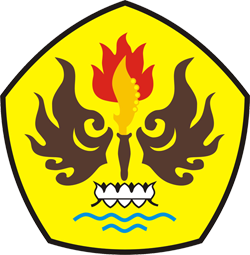 FAKULTAS ILMU SOSIAL DAN ILMU POLITIKUNIVERSITAS PASUNDANBANDUNG2017